НАРУЧИЛАЦКЛИНИЧКИ ЦЕНТАР ВОЈВОДИНЕул. Хајдук Вељкова бр. 1, Нови Сад(www.kcv.rs)ОБАВЕШТЕЊЕ О ЗАКЉУЧЕНОМ УГОВОРУ У ПОСТУПКУ ЈАВНЕ НАБАВКЕ БРОЈ 90-18-O, партија 4Врста наручиоца: ЗДРАВСТВОВрста предмета: Опис предмета набавке, назив и ознака из општег речника набавке: Набавка ручки шејвера са шејвер ножићима33100000 – медицинска опремаУговорена вредност: без ПДВ-а 928.160,00 динара, односно 1.113.792,00 динара са ПДВ-омКритеријум за доделу уговора: економски најповољнија понудаБрој примљених понуда: 1Понуђена цена: Највиша:  928.160,00 динараНајнижа:  928.160,00 динараПонуђена цена код прихваљивих понуда:Највиша:  928.160,00 динараНајнижа:  928.160,00 динараДатум доношења одлуке о додели уговора: 15.05.2018.Датум закључења уговора: 24.05.2018.Основни подаци о добављачу:ПТП „Инел“ д.о.о., ул.Позоришни трг бр. 4, Нови СадПериод важења уговора: до испуњења свих уговорених обавеза од стране уговорних страна, тј. до дана до када добављач у целости испоручи наручиоцу добра.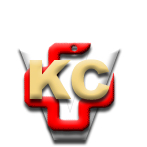 КЛИНИЧКИ ЦЕНТАР ВОЈВОДИНЕ21000 Нови Сад, Хајдук Вељка 1, Србија,телефон: + 381 21 487 22 05; 487 22 17; фаx : + 381 21 487 22 04; 487 22 16www.kcv.rs, e-mail: uprava@kcv.rs, ПИБ:101696893